International Research and Publishing Academy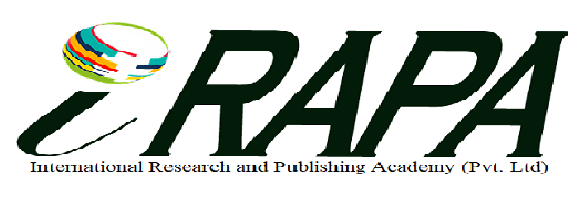 (iRAPA)Month DD, 20XXProf. Dr. …Editor-in- ChiefJournal TitleAbbreviation Dear Prof. Dr. XYZ,I am submitting a manuscript to the JOURNAL TITLE entitled, “TITLE OF PAPER”. The manuscript is “Number of Pages” pages long and includes “Number of Tables” tables and “Number of figures” figure. I wish for the manuscript to be given a desk review and later to experts in the area. You can also describe what type of manuscript your submission is (research article, review, case report, etc.). In this first paragraph and the next, describe the rationale behind your study and the major findings from your research. You can refer to prior work that you have published if it is directly related.Next, write a short paragraph that explains why your manuscript would be a good fit for the journal. Do not simply state that your manuscript is “of interest to the field” or “novel.” Address specific aspects of the journal’s Aims & Scope statement. If the journal expresses interest in research with a clinical application, be sure to highlight the importance of your work in terms of clinical implications. If the journal mentions that it focuses on nanostructured materials, explain how your work involved such materials. Even if your work is not a perfect fit for the journal, be sure to address some of the Aims & Scope statement, and explain why your manuscript would be of interest to the journal’s readers.Finally, close with a brief paragraph indicating the following:The manuscript is original (i.e., you wrote it, not copied it)No part of the manuscript has been published before, nor is any part of it under consideration for publication at another journalThere are no conflicts of interest to discloseA list of potential reviewers (minimum 2 national and 2 international from developed countries)Any researchers who should NOT review your manuscriptA closing statement.Sincerely, Author NameDesignation and AffiliationAddressContact NumbersEmail